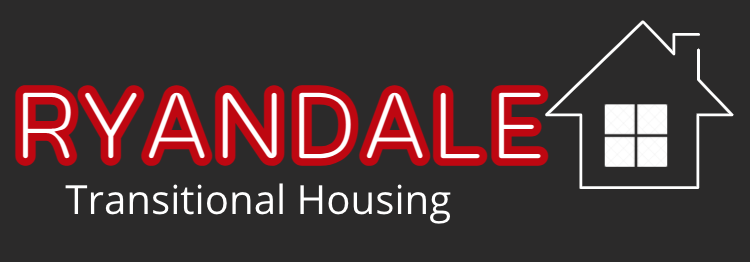 Referral FormRyandale Transitional House focuses on long-term, sustainable solutions to homelessness. Ryandale offers affordable accommodation for up to one year to people who identify as maleare over the age of 24are clean and soberhave no history of violent crime against people or propertyhave no history of sex offences, and are at risk of, or are experiencing, homelessness. Applicants should have demonstrated the desire and ability to achieve independent living. If your client does not meet these intake criteria, please do not apply.The Transition Houses offer support with life skills to assist with permanent housing, life management and positive community involvement. Staffing levels differ between locations. Each occupant has a private, furnished room and shared access to a kitchen and bathroom. Internet and telephone access are provided. Ryandale no longer offers emergency short-term shelter.Ryandale is a non-judgmental transitional housing provider. We encourage residents to take responsibility for their actions, both in the past and in the future. During the application and interview phase, an applicant will be asked questions relating todrug and alcohol usephysical and mental health status, andprevious criminal charges. Giving misinformation, or not providing a complete history when asked during the application process, may lead to a resident being told to vacate Ryandale’s houses.*This referral does not guarantee acceptance. Once the referral has been received, a staff member will contact the applicant to set up an interview. When a decision has been made, they will be informed.Please complete the following and send it to ryandaleshelter@cogeco.netReferrer InformationName: 							Agency Name:Position/Title:						Phone and extension:Email Address:						What is the best way to contact you?In order to ensure compliance with PHIPA and/or your own agency's policy regarding the release of confidential information, please check below that the client has been advised regarding the uses and limits of sharing information.__  I agree with the above 

*Ryandale may share information regarding a resident with other agencies in compliance with appropriate release of information requirements.Applicant InformationFull Name:  ___________________________________		Date of Birth: __________________________________Phone Number:	 ___________________________________	Email Address: _________________________________Current Address: ____________________________________________________________________________________Does this applicant require an accessible room? Y/N	If yes, reason: ________________________________________Does the applicant have any physical health issues or allergies? Y/NIf yes, please list: ____________________________________________________________________________________Doctor: 					Current medications? Y/N (if yes, fill out form attached)Does the applicant have addiction issues? Y/N	If yes, how long have they been clean/sober? _____________________Treatment facility: ___________________________________	Support Group:  ________________________________Does the applicant have a mental health diagnosis? Y/N 	  If yes, please attach current medication administration records and case notes.Past intakes: ____________________________________________________________________________________Does the applicant have a criminal record? Y/N	 If yes, please attach a copy of the criminal record.*Ryandale does not accept applicants with a record of violent crime against people or property.Does the applicant have a current source of income? Y/NPlease describe:				Case worker: 				Client number:What supports, if any, is the applicant connected to and accessing in the community?____________________________________________________________________________________________________________________________________________________________________________________________________Please provide any other notes, history and assessment information here:______________________________________________________________________________________________________________________________________________________________________________________________________________________________________________________________________________________________________